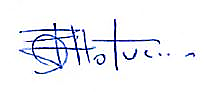 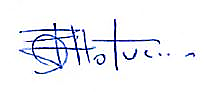 Senhor Presidente,                                                                    Senhores Vereadores,                                                             INDICO a Vossa Excelência, na forma regimental, reiterando a Indicação Nº 770/2023, que seja oficiado ao Senhor Prefeito Municipal, para que o Chefe do Executivo determine ao Departamento competente desta Municipalidade realize estudos visando à possibilidade de realizar recapeamento asfáltico na Rua Luís Raveli, Morro Grande.JUSTIFICATIVA: O asfalto está muito danificado, podendo causar danos aos veículos e prejuízos aos usuários das vias em questão.Certo de poder contar com o apoio do Senhor Chefe do Executivo Municipal nesta solicitação, agradeço antecipadamente.Câmara Municipal de Caieiras, 26 de fevereiro de 2024.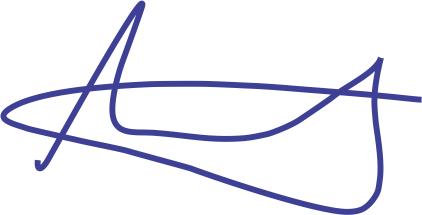 Vereador ANDERSON CARDOSO DA SILVABIRRUGA1º Secretário